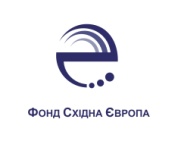 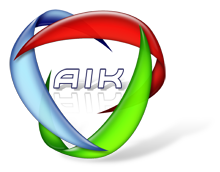 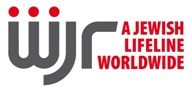 ПРОГРАМА ТРЕНІНГУ«Особливості працевлаштування людей з інвалідністю в ІТ-сфері» 26 травня 2015 р.Конференц-залГотелю «Панорама»пр. Свободи 45, м. ЛьвівТренери:Лариса Остролуцька - головний спеціаліст відділу соціального інспектування та соціальної роботи Київського міського центру соціальних служб для сім’ї, дітей та молодіЛюбов Песоцька - координатор молодіжного клубу для людей з фізичними обмеженнями «Активна громадянська позиція і використання сучасних технологій, креативних інструментів в організації молодіжних ініціатив» при КЦСССДМЮлія Ресенчук – президент Благодійного фонду розвитку комп’ютерних та інформаційних технологій для інвалідів «АІК»09:30-10:00Реєстрація учасників10:00- 10:15Відкриття тренінгу10:15- 10:45  Знайомство з учасниками, обговорення очікувань10:45- 11:20  Сприйняття людини з інвалідністю в Україні та закордоном. Соціально-психологічний портрет людини з інвалідністю11:20- 12:00  Основні аспекти українського законодавства щодо працевлаштування людей з інвалідністю12:00- 12:15  Кава - пауза12:15- 13:00Умови створення адаптованого робочого місця і поняття універсального дизайну13:00- 14:00Обід14:00- 15:00Основи етикету спілкування з представниками різних нозологій інвалідності, коректна термінологія15:00- 16:10Як допомогти людині з інвалідністю адаптуватися в робочому колективі. Як підготовити колектив до взаємодії з колегою з інвалідністю16:00- 16:15Кава - пауза16:15- 16:45Відповіді на запитання, підведення підсумків